Приказ Министерства спорта РФ от 14 декабря 2022 г. N 1228 "Об утверждении примерной дополнительной образовательной программы спортивной подготовки по виду спорта "полиатлон"1 февраля 2023В соответствии с пунктом 21.1 статьи 6 Федерального закона от 4 декабря 2007 г. N 329-ФЗ "О физической культуре и спорте в Российской Федерации" (Собрание законодательства Российской Федерации, 2007, N 50, ст. 6242; 2011, N 50 ст. 7354; 2021, N 18, ст. 3071), частью 4 статьи 84 Федерального закона от 29 декабря 2012 г. N 273-ФЗ "Об образовании в Российской Федерации" (Собрание законодательства Российской Федерации, 2012, N 53, ст. 7598; 2021, N 18, ст. 3071) и пунктом 11 Порядка разработки и утверждения примерных дополнительных образовательных программ спортивной подготовки, утвержденного приказом Министерства спорта Российской Федерации от 7 июля 2022 г. N 579 (зарегистрирован Министерством юстиции Российской Федерации 5 августа 2022 г., регистрационный N 69543), приказываю:1. Утвердить прилагаемую примерную дополнительную образовательную программу спортивной подготовки по виду спорта "полиатлон".2. Настоящий приказ вступает в силу с 1 января 2023 года.3. Контроль за исполнением настоящего приказа возложить на заместителя Министра спорта Российской Федерации А.А. Морозова.УТВЕРЖДЕНА
приказом Минспорта России
от 14 декабря 2022 г. N 1228Примерная дополнительная образовательная программа спортивной подготовки по виду спорта "полиатлон"                                               УТВЕРЖДАЮ                                _________________________________________                                  наименование должности руководителя                                 организации, реализующей дополнительную                                       образовательную программу                                         спортивной подготовки                                _________________________________________                                     (подпись) (инициалы, фамилия)                                       ________________ 20___ г.      Дополнительная образовательная программа спортивной подготовки        по виду спорта "________________________________________"                         (указывается наименование вида спорта)I. Общие положения      1. Дополнительная образовательная  программа спортивной  подготовкипо виду спорта "____________________________________" (далее - Программа)               (указывается наименование вида спорта)предназначена для организации образовательной  деятельности по спортивнойподготовке ________________________________________ с учетом совокупности       (указывается наименование спортивной дисциплины)минимальных требований к спортивной подготовке,  определенных федеральнымстандартом спортивной подготовки по виду спорта "полиатлон", утвержденнымприказом Минспорта России от 23 ноября 2022 г. N 1064(1) (далее - ФССП).      2. Целью Программы является  достижение спортивных  результатов  наоснове    соблюдения    спортивных   и    педагогических   принципов    вучебно-тренировочном  процессе в условиях многолетнего, круглогодичного ипоэтапного процесса спортивной подготовки ______________________________.                                        (указываются иные цели Программы)II. Характеристика дополнительной образовательной программы спортивной подготовки      3. Сроки  реализации  этапов  спортивной  подготовки  и  возрастныеграницы лиц, проходящих спортивную подготовку, количество лиц, проходящихспортивную   подготовку  в   группах   на  этапах  спортивной  подготовки___________________________________________________.   (указываются с учетом приложения N 1 к ФССП)      4. Объем Программы _______________________________________________.                          (указывается с учетом приложения N 2 к ФССП)      5. Виды   (формы)    обучения,    применяющиеся   при    реализациидополнительной образовательной программы спортивной подготовки:      учебно-тренировочные занятия _____________________________________;                                   (указываются применяемые виды (формы)                                 учебно-тренировочных занятий (групповые,                                     индивидуальные, смешанные и иные)      учебно-тренировочные мероприятия _________________________________;                                             (указываются с учетом                                             приложения N 3 к ФССП)      спортивные соревнования __________________________________________;                                (указываются с учетом главы III ФССП и                                        приложения N 4 к ФССП)_________________________________________________________________________                 (указываются иные виды (формы) обучения)      6. Годовой учебно-тренировочный план ______________________________                                            (указывается с учетом пункта                                              15 ФССП, приложений N 2 и                                                     N 5 к ФССП)(рекомендуемый   образец   приведен   в  приложении   N 1   к   примернойдополнительной  образовательной  программе  спортивной подготовки по видуспорта "полиатлон" (далее - Примерная программа).      7. Календарный  план  воспитательной  работы (рекомендуемый образецприведен в приложении N 2 к Примерной программе).      8. План  мероприятий,  направленный  на  предотвращение  допинга  вспорте и борьбу с ним (рекомендуемый образец  приведен в приложении N 3 кПримерной программе).      9. Планы инструкторской и судейской практики _____________________.                                                  (указывается по этапам                                                   спортивной подготовки)      10. Планы   медицинских,    медико-биологических    мероприятий   иприменения восстановительных средств ___________________________________.                                       (указывается по этапам и годам                                           спортивной подготовки)III. Система контроля11. По итогам освоения Программы применительно к этапам спортивной подготовки лицу, проходящему спортивную подготовку (далее - обучающийся), необходимо выполнить следующие требования к результатам прохождения Программы, в том числе, к участию в спортивных соревнованиях:11.1. На этапе начальной подготовки:изучить основы безопасного поведения при занятиях спортом;повысить уровень физической подготовленности;овладеть основами техники вида спорта "полиатлон";получить общие знания об антидопинговых правилах;соблюдать антидопинговые правила;принимать участие в официальных спортивных соревнованиях, начиная со второго года;ежегодно выполнять контрольно-переводные нормативы (испытания) по видам спортивной подготовки;получить уровень спортивной квалификации (спортивный разряд), необходимый для зачисления и перевода на учебно-тренировочной этап (этап спортивной специализации).11.2. На учебно-тренировочном этапе (этапе спортивной специализации): повышать уровень физической, технической, тактической, теоретическойи психологической подготовленности;изучить правила безопасности при занятиях видом спорта "полиатлон" и успешно применять их в ходе проведения учебно-тренировочных занятий и участия в спортивных соревнованиях;соблюдать режим учебно-тренировочных занятий;изучить основные методы саморегуляции и самоконтроля;овладеть общими теоретическими знаниями о правилах вида спорта "полиатлон";изучить антидопинговые правила;соблюдать антидопинговые правила и не иметь их нарушений;ежегодно выполнять контрольно-переводные нормативы (испытания) по видам спортивной подготовки;принимать участие в официальных спортивных соревнованиях не ниже уровня спортивных соревнований муниципального образования на первом, втором и третьем году;принимать участие в официальных спортивных соревнованиях проведения не ниже уровня спортивных соревнований субъекта Российской Федерации, начиная с четвертого года;получить уровень спортивной квалификации (спортивный разряд), необходимый для зачисления и перевода на этап совершенствования спортивного мастерства.11.3. На этапе совершенствования спортивного мастерства:повышать уровень физической, технической, тактической, теоретической и психологической подготовленности;соблюдать режим учебно-тренировочных занятий (включая самостоятельную подготовку), спортивных мероприятий, восстановления и питания;приобрести знания и навыки оказания первой доврачебной помощи;овладеть теоретическими знаниями о правилах вида спорта "полиатлон";выполнить план индивидуальной подготовки;закрепить и углубить знания антидопинговых правил;соблюдать антидопинговые правила и не иметь их нарушений;ежегодно выполнять контрольно-переводные нормативы (испытания) по видам спортивной подготовки;демонстрировать высокие спортивные результаты в официальных спортивных соревнованиях;показывать результаты, соответствующие присвоению спортивного разряда "кандидат в мастера спорта" не реже одного раза в два года;принимать участие в официальных спортивных соревнованиях не ниже межрегиональных спортивных соревнований;получить уровень спортивной квалификации (спортивное звание), необходимый для зачисления и перевода на этап высшего спортивного мастерства.11.4. На этапе высшего спортивного мастерства:совершенствовать уровень общей физической и специальной физической, технической, тактической, теоретической и психологической подготовленности;соблюдать режим учебно-тренировочных занятий (включая самостоятельную подготовку), спортивных мероприятий, восстановления и питания;выполнить план индивидуальной подготовки;знать и соблюдать антидопинговые правила, не иметь нарушений таких правил;ежегодно выполнять контрольно-переводные нормативы (испытания) по видам спортивной подготовки;принимать участие в официальных спортивных соревнованиях не ниже уровня всероссийских спортивных соревнований;показывать результаты, соответствующие присвоению спортивного звания "мастер спорта России" или выполнять нормы и требования, необходимые для присвоения спортивного звания "мастер спорта России международного класса" не реже одного раза в два года;достичь результатов уровня спортивной сборной команды субъекта Российской Федерации и (или) спортивной сборной команды Российской Федерации;демонстрировать высокие спортивные результаты в межрегиональных, всероссийских и международных официальных спортивных соревнованиях.12. Оценка результатов освоения Программы сопровождается аттестацией обучающихся, проводимой организацией, реализующей Программу, на основе разработанных комплексов контрольных упражнений, перечня тестов и (или) вопросов по видам подготовки, не связанным с физическими нагрузками (далее - тесты), а также с учетом результатов участия обучающегося в спортивных соревнованиях и достижения им соответствующего уровня спортивной квалификации.      13. Контрольные и  контрольно-переводные  нормативы  (испытания) повидам спортивной подготовки _____________________________________________                            (указываются комплексы контрольных упражнений                              с учетом приложений NN 6-9 к ФССП и тесты)и  уровень  спортивной  квалификации  обучающихся  по   годам  и   этапамспортивной подготовки __________________________________________________.                       (указывается с учетом приложений NN 7-9 к ФССП)IV. Рабочая программа по виду спорта (спортивной дисциплине)      14. Программный   материал  для  учебно-тренировочных   занятий  покаждому этапу спортивной подготовки ____________________________________.                                          (указывается описание                                     учебно-тренировочного процесса по                                       этапам спортивной подготовки)      15. Учебно-тематический план ______________________________________                                     (указывается по этапам спортивной                                       подготовки и включает темы по                                         теоретической подготовке)(рекомендуемый образец приведен в приложении N 4 к Примерной программе).V. Особенности осуществления спортивной подготовки по отдельным спортивным дисциплинам      16. К   особенностям   осуществления   спортивной   подготовки   поспортивным дисциплинам вида спорта "____________________________________"                                      (указывается наименование вида                                       спорта, спортивной дисциплины)относятся _______________________________________.            (указываются с учетом главы V ФССП)VI. Условия реализации дополнительной образовательной программы спортивной подготовки      17. Материально-технические     условия     реализации    Программы________________________________________________________________________.(указываются материально-техническая база и (или) объекты инфраструктуры,   оборудование и спортивный инвентарь, спортивная экипировка с учетом      пункта 14 и приложений NN 10-11 к ФССП для реализуемых этапов                            спортивной подготовки)      18. Кадровые условия реализации Программы:      укомплектованность  Организации   педагогическими,  руководящими  ииными работниками _______________________________________________;                     (указывается с учетом подпункта 13.2 ФССП)      уровень  квалификации  тренеров-преподавателей  и  иных  работниковОрганизации _________________________________________________;               (указывается с учетом подпункта 13.1 ФССП)      непрерывность  профессионального  развития  тренеров-преподавателейОрганизации.      19. Информационно-методические    условия   реализации    Программы________________________________________________________________________.   (указываются применяемые комплексы информационных образовательных     ресурсов, в том числе цифровые образовательные ресурсы, а также           перечень информационно-методического обеспечения)------------------------------1 (зарегистрирован Минюстом России 13 декабря 2022 г., регистрационный N 71482).------------------------------Приложение N 1
к примерной дополнительной
образовательной программе спортивной
подготовки по виду спорта "полиатлон",
утвержденной приказом
Минспорта России
от 14 декабря 2022 г. N 1228(рекомендуемый образец)Годовой учебно-тренировочный планПриложение N 2
к примерной дополнительной
образовательной программе спортивной
подготовки по виду спорта "полиатлон",
утвержденной приказом
Минспорта России
от 14 декабря 2022 г. N 1228(рекомендуемый образец)Календарный план воспитательной работыПриложение N 3
к примерной дополнительной образовательной
программе спортивной подготовки по виду спорта
"полиатлон", утвержденной приказом
Минспорта России
от 14 декабря 2022 г. N 1228(рекомендуемый образец)План мероприятий, направленный на предотвращение допинга в спорте и борьбу с нимПриложение N 4
к примерной дополнительной образовательной
программе спортивной подготовки по виду спорта
"полиатлон", утвержденной приказом
Минспорта России
от 14 декабря 2022 г. N 1228(рекомендуемый образец)Учебно-тематический планМинистрО.В. МатыцинN
п/пВиды подготовки и иные мероприятияЭтапы и годы подготовкиЭтапы и годы подготовкиЭтапы и годы подготовкиЭтапы и годы подготовкиЭтапы и годы подготовкиЭтапы и годы подготовкиN
п/пВиды подготовки и иные мероприятияЭтап начальной подготовкиЭтап начальной подготовкиУчебно-тренировочный этап (этап спортивной специализации)Учебно-тренировочный этап (этап спортивной специализации)Этап совершенствования спортивного мастерстваЭтап высшего спортивного мастерстваN
п/пВиды подготовки и иные мероприятияДо годаСвыше годаДо трех летСвыше трех летЭтап совершенствования спортивного мастерстваЭтап высшего спортивного мастерстваN
п/пВиды подготовки и иные мероприятияНедельная нагрузка в часахНедельная нагрузка в часахНедельная нагрузка в часахНедельная нагрузка в часахНедельная нагрузка в часахНедельная нагрузка в часахN
п/пВиды подготовки и иные мероприятияN
п/пВиды подготовки и иные мероприятияМаксимальная продолжительность одного учебно-тренировочного занятия в часахМаксимальная продолжительность одного учебно-тренировочного занятия в часахМаксимальная продолжительность одного учебно-тренировочного занятия в часахМаксимальная продолжительность одного учебно-тренировочного занятия в часахМаксимальная продолжительность одного учебно-тренировочного занятия в часахМаксимальная продолжительность одного учебно-тренировочного занятия в часахN
п/пВиды подготовки и иные мероприятияN
п/пВиды подготовки и иные мероприятияНаполняемость групп (человек)Наполняемость групп (человек)Наполняемость групп (человек)Наполняемость групп (человек)Наполняемость групп (человек)Наполняемость групп (человек)N
п/пВиды подготовки и иные мероприятия1.Общая физическая подготовка2.Специальная физическая подготовка3.Участие в спортивных соревнованиях4.Техническая подготовка5.Тактическая подготовка6.Теоретическая подготовка7.Психологическая подготовка8.Контрольные мероприятия (тестирование и контроль)9.Инструкторская практика10.Судейская практика11.Медицинские, медико-биологические мероприятия12.Восстановительные мероприятияОбщее количество часов в годОбщее количество часов в годN
п/пНаправление работыМероприятияСроки проведения1.Профориентационная деятельностьПрофориентационная деятельностьПрофориентационная деятельность1.1.Судейская практикаУчастие в спортивных соревнованиях различного уровня, в рамках которых предусмотрено: - практическое и теоретическое изучение и применение правил вида спорта и терминологии, принятой в виде спорта; - приобретение навыков судейства и проведения спортивных соревнований в качестве помощника спортивного судьи и (или) помощника секретаря спортивных соревнований; - приобретение навыков самостоятельного судейства спортивных соревнований; - формирование уважительного отношения к решениям спортивных судей; - ...В течение года1.2.Инструкторская практикаУчебно-тренировочные занятия, в рамках которых предусмотрено: - освоение навыков организации и проведения учебно-тренировочных занятий в качестве помощника тренера- преподавателя, инструктора; - составление конспекта учебно-тренировочного занятия в соответствии с поставленной задачей; - формирование навыков наставничества; - формирование сознательного отношения к учебно-тренировочному и соревновательному процессам; - формирование склонности к педагогической работе; - ...В течение года1.3..........2.ЗдоровьесбережениеЗдоровьесбережениеЗдоровьесбережение2.1.Организация и проведение мероприятий, направленных на формирование здорового образа жизниДни здоровья и спорта, в рамках которых предусмотрено: - формирование знаний и умений в проведении дней здоровья и спорта, спортивных фестивалей (написание положений, требований, регламентов к организации и проведению мероприятий, ведение протоколов); - подготовка пропагандистских акций по формированию здорового образа жизни средствами различных видов спорта; - ...В течение года2.2.Режим питания и отдыхаПрактическая деятельность и восстановительные процессы обучающихся: - формирование навыков правильного режима дня с учетом спортивного режима (продолжительности учебно-тренировочного процесса, периодов сна, отдыха, восстановительных мероприятий после тренировки, оптимальное питание, профилактика переутомления и травм, поддержка физических кондиций, знание способов закаливания и укрепления иммунитета); - ...В течение года2.3.........3.Патриотическое воспитание обучающихсяПатриотическое воспитание обучающихсяПатриотическое воспитание обучающихся3.1.Теоретическая подготовка (воспитание патриотизма, чувства ответственности перед Родиной, гордости за свой край, свою Родину, уважение государственных символов (герб, флаг, гимн), готовность к служению Отечеству, его защите на примере роли, традиций и развития вида спорта в современном обществе, легендарных спортсменов в Российской Федерации, в регионе, культура поведения болельщиков и спортсменов на соревнованиях)Беседы, встречи, диспуты, другие мероприятия с приглашением именитых спортсменов, тренеров и ветеранов спорта с обучающимися и иные мероприятия, определяемые организацией, реализующей дополнительную образовательную программу спортивной подготовкиВ течение года3.2.Практическая подготовка (участие в физкультурных мероприятиях и спортивных соревнованиях и иных мероприятиях)Участие в: - физкультурных и спортивно-массовых мероприятиях, спортивных соревнованиях, в том числе в парадах, церемониях открытия (закрытия), награждения на указанных мероприятиях; - тематических физкультурно-спортивных праздниках, организуемых в том числе организацией, реализующей дополнительные образовательные программы спортивной подготовки; - ...В течение года3.3..........4.Развитие творческого мышленияРазвитие творческого мышленияРазвитие творческого мышления4.1.Практическая подготовка (формирование умений и навыков, способствующих достижению спортивных результатов)Семинары, мастер-классы, показательные выступления для обучающихся, направленные на: - формирование умений и навыков, способствующих достижению спортивных результатов; - развитие навыков юных спортсменов и их мотивации к формированию культуры спортивного поведения, воспитания толерантности и взаимоуважения; - правомерное поведение болельщиков; - расширение общего кругозора юных спортсменов; - ...В течение года4.2..........5.Другое направление работы, определяемое организацией, реализующей дополнительные образовательные программы спортивной подготовки......Этап спортивной подготовкиСодержание мероприятия и его формаСроки проведенияРекомендации по проведению мероприятийЭтап начальной подготовки.........Учебно-тренировочный этап (этап спортивной специализации).........Этапы совершенствования спортивного мастерства и высшего спортивного мастерства.........Этап спортивной подготовкиТемы по теоретической подготовкеОбъем времени в год (минут)Сроки проведенияКраткое содержаниеЭтап начальной подготовкиВсего на этапе начальной подготовки до одного года обучения/свыше одного года обучения: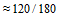 Этап начальной подготовкиИстория возникновения вида спорта и его развитие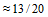 сентябрьЗарождение и развитие вида спорта. Автобиографии выдающихся спортсменов. Чемпионы и призеры Олимпийских игр.Этап начальной подготовкиФизическая культура - важное средство физического развития и укрепления здоровья человекаоктябрьПонятие о физической культуре и спорте. Формы физической культуры. Физическая культура как средство воспитания трудолюбия, организованности, воли, нравственных качеств и жизненно важных умений и навыков.Этап начальной подготовкиГигиенические основы физической культуры и спорта, гигиена обучающихся при занятиях физической культурой и спортомноябрьПонятие о гигиене и санитарии. Уход за телом, полостью рта и зубами. Гигиенические требования к одежде и обуви. Соблюдение гигиены на спортивных объектах.Этап начальной подготовкиЗакаливание организмадекабрьЗнания и основные правила закаливания. Закаливание воздухом, водой, солнцем. Закаливание на занятиях физической культуры и спортом.Этап начальной подготовкиСамоконтроль в процессе занятий физической культуры и спортомянварьОзнакомление с понятием о самоконтроле при занятиях физической культурой и спортом. Дневник самоконтроля. Его формы и содержание. Понятие о травматизме.Этап начальной подготовкиТеоретические основы обучения базовым элементам техники и тактики вида спортамайПонятие о технических элементах вида спорта. Теоретические знания по технике их выполнения.Этап начальной подготовкиТеоретические основы судейства. Правила вида спорта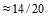 июньПонятийность. Классификация спортивных соревнований. Команды (жесты) спортивных судей. Положение о спортивном соревновании. Организационная работа по подготовке спортивных соревнований. Состав и обязанности спортивных судейских бригад. Обязанности и права участников спортивных соревнований. Система зачета в спортивных соревнованиях по виду спорта.Этап начальной подготовкиРежим дня и питание обучающихсяавгустРасписание учебно-тренировочного и учебного процесса. Роль питания в жизнедеятельности. Рациональное, сбалансированное питание.Этап начальной подготовкиОборудование и спортивный инвентарь по виду спортаноябрь-майПравила эксплуатации и безопасного использования оборудования и спортивного инвентаря.............Учебно-тренировочный этап (этап спортивной специализации)Всего на учебно-тренировочном этапе до трех лет обучения/свыше трех лет обучения: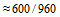 Учебно-тренировочный этап (этап спортивной специализации)Роль и место физической культуры в формировании личностных качеств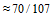 сентябрьФизическая культура и спорт как социальные феномены. Спорт - явление культурной жизни. Роль физической культуры в формировании личностных качеств человека. Воспитание волевых качеств, уверенности в собственных силах.Учебно-тренировочный этап (этап спортивной специализации)История возникновения олимпийского движенияоктябрьЗарождение олимпийского движения. Возрождение олимпийской идеи. Международный Олимпийский комитет (МОК).Учебно-тренировочный этап (этап спортивной специализации)Режим дня и питание обучающихсяноябрьРасписание учебно-тренировочного и учебного процесса. Роль питания в подготовке обучающихся к спортивным соревнованиям. Рациональное, сбалансированное питание.Учебно-тренировочный этап (этап спортивной специализации)Физиологические основы физической культурыдекабрьСпортивная физиология. Классификация различных видов мышечной деятельности. Физиологическая характеристика состояний организма при спортивной деятельности. Физиологические механизмы развития двигательных навыков.Учебно-тренировочный этап (этап спортивной специализации)Учет соревновательной деятельности, самоанализ обучающегосяянварьСтруктура и содержание Дневника обучающегося. Классификация и типы спортивных соревнований.Учебно-тренировочный этап (этап спортивной специализации)Теоретические основы технико-тактической подготовки. Основы техники вида спортамайПонятийность. Спортивная техника и тактика. Двигательные представления. Методика обучения. Метод использования слова. Значение рациональной техники в достижении высокого спортивного результата.Учебно-тренировочный этап (этап спортивной специализации)Психологическая подготовка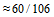 сентябрь-апрельХарактеристика психологической подготовки. Общая психологическая подготовка. Базовые волевые качества личности. Системные волевые качества личностиУчебно-тренировочный этап (этап спортивной специализации)Оборудование, спортивный инвентарь и экипировка по виду спортадекабрь-майКлассификация спортивного инвентаря и экипировки для вида спорта, подготовка к эксплуатации, уход и хранение. Подготовка инвентаря и экипировки к спортивным соревнованиям.Учебно-тренировочный этап (этап спортивной специализации)Правила вида спортадекабрь-майДеление участников по возрасту и полу. Права и обязанности участников спортивных соревнований. Правила поведения при участии в спортивных соревнованиях.............Этап совершенствования спортивного мастерстваВсего на этапе совершенствования спортивного мастерства: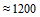 Этап совершенствования спортивного мастерстваОлимпийское движение. Роль и место физической культуры в обществе. Состояние современного спорта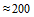 сентябрьОлимпизм как метафизика спорта. Социокультурные процессы в современной России. Влияние олимпизма на развитие международных спортивных связей и системы спортивных соревнований, в том числе, по виду спорта.Этап совершенствования спортивного мастерстваПрофилактика травматизма. Перетренированность/недотренированностьоктябрьПонятие травматизма. Синдром "перетренированности". Принципы спортивной подготовки.Этап совершенствования спортивного мастерстваУчет соревновательной деятельности, самоанализ обучающегосяноябрьИндивидуальный план спортивной подготовки. Ведение Дневника обучающегося. Классификация и типы спортивных соревнований. Понятия анализа, самоанализа учебно-тренировочной и соревновательной деятельности.Этап совершенствования спортивного мастерстваПсихологическая подготовкадекабрьХарактеристика психологической подготовки. Общая психологическая подготовка. Базовые волевые качества личности. Системные волевые качества личности. Классификация средств и методов психологической подготовки обучающихся.Этап совершенствования спортивного мастерстваПодготовка обучающегося как многокомпонентный процессянварьСовременные тенденции совершенствования системы спортивной тренировки. Спортивные результаты - специфический и интегральный продукт соревновательной деятельности. Система спортивных соревнований. Система спортивной тренировки. Основные направления спортивной тренировки.Этап совершенствования спортивного мастерстваСпортивные соревнования как функциональное и структурное ядро спортафевраль-майОсновные функции и особенности спортивных соревнований. Общая структура спортивных соревнований. Судейство спортивных соревнований. Спортивные результаты. Классификация спортивных достижений.Этап совершенствования спортивного мастерстваВосстановительные средства и мероприятияв переходный период спортивной подготовкив переходный период спортивной подготовкиПедагогические средства восстановления: рациональное построение учебно-тренировочных занятий; рациональное чередование тренировочных нагрузок различной направленности; организация активного отдыха. Психологические средства восстановления: аутогенная тренировка; психорегулирующие воздействия; дыхательная гимнастика. Медико-биологические средства восстановления: питание; гигиенические и физиотерапевтические процедуры; баня; массаж; витамины. Особенности применения восстановительных средств.............Этап высшего спортивного мастерстваВсего на этапе высшего спортивного мастерства: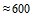 Этап высшего спортивного мастерстваФизическое, патриотическое, нравственное, правовое и эстетическое воспитание в спорте. Их роль и содержание в спортивной деятельности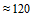 сентябрьЗадачи, содержание и пути патриотического, нравственного, правового и эстетического воспитания на занятиях в сфере физической культуры и спорта. Патриотическое и нравственное воспитание. Правовое воспитание. Эстетическое воспитание.Этап высшего спортивного мастерстваСоциальные функции спортаоктябрьСпецифические социальные функции спорта (эталонная и эвристическая). Общие социальные функции спорта (воспитательная, оздоровительная, эстетическая функции). Функция социальной интеграции и социализации личности.Этап высшего спортивного мастерстваУчет соревновательной деятельности, самоанализ обучающегосяноябрьИндивидуальный план спортивной подготовки. Ведение Дневника обучающегося. Классификация и типы спортивных соревнований. Понятия анализа, самоанализа учебно-тренировочной и соревновательной деятельности.Этап высшего спортивного мастерстваПодготовка обучающегося как многокомпонентный процессдекабрьСовременные тенденции совершенствования системы спортивной тренировки. Спортивные результаты - специфический и интегральный продукт соревновательной деятельности. Система спортивных соревнований. Система спортивной тренировки. Основные направления спортивной тренировки.Этап высшего спортивного мастерстваСпортивные соревнования как функциональное и структурное ядро спортамайОсновные функции и особенности спортивных соревнований. Общая структура спортивных соревнований. Судейство спортивных соревнований. Спортивные результаты. Классификация спортивных достижений. Сравнительная характеристика некоторых видов спорта, различающихся по результатам соревновательной деятельностиЭтап высшего спортивного мастерстваВосстановительные средства и мероприятияв переходный период спортивной подготовкив переходный период спортивной подготовкиПедагогические средства восстановления: рациональное построение учебно-тренировочных занятий; рациональное чередование тренировочных нагрузок различной направленности; организация активного отдыха. Психологические средства восстановления: аутогенная тренировка; психорегу-лирующие воздействия; дыхательная гимнастика. Медико-биологические средства восстановления: питание; гигиенические и физиотерапевтические процедуры; баня; массаж; витамины. Особенности применения различных восстановительных средств. Организация восстановительных мероприятий в условиях учебно-тренировочных мероприятий